ДеньМероприятияСтанция  Здравствуй лето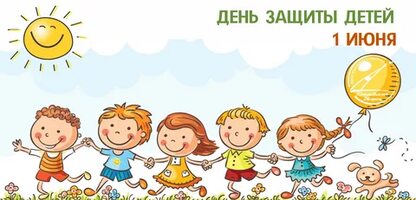 01.06.20241.Минутка здоровья  и безопасности «Мы и дорога»2. Организационные мероприятия3. Конкурс рисунков на асфальте «Мир глазами детей»4.  Веселые стартыСтанция  Найти призвание!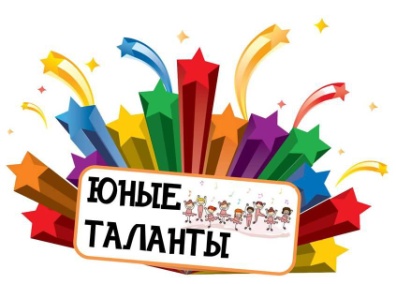 03.06.20241.Минутка здоровья  и безопасности «Солнечные ванны»2.  «Ало, мы ищем таланты»3.  Книга рекордов Гиннеса Станция Умей дружить!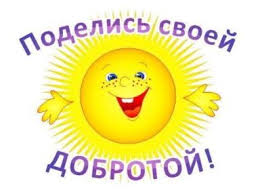 04.06.20241.Минутка здоровья  и безопасности «Твой режим дня»2. Просмотр фильмов о дружбе.3. Песенный марафон «Вместе весело шагать…»Станция Сказочный день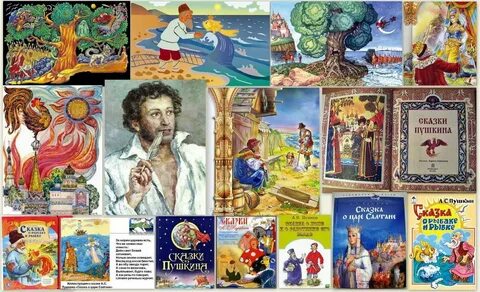 05.06.20241.Минутка здоровья  и безопасности «Чем полезна зарядка»2. Игра-путешествие  «В гостях у Пушкина»3. Выставка рисунков «По дорогам сказок»4. Весёлые старты с участием Бабы Яги и её друзей Станция   Азимут безопасности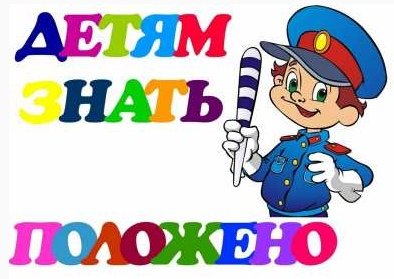 06.06.20241.Минутка здоровья  и безопасности «Мой  безопасный путь»2.Занятия в Автогородке3. Выставка рисунков «Безопасная  дорога»4.Конкурс  знатоков   «Безопасное колесо» Станция   Учись и познавай 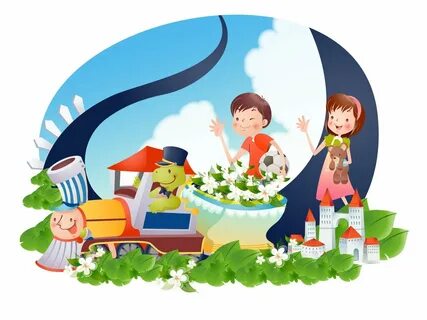 07.06.20241.Минутка здоровья  и безопасности «Гигиена рук и ног»2. Творческая выставка «Оч.умелые ручки»3. Игры, конкурсы, загадкиСтанция   Моя семья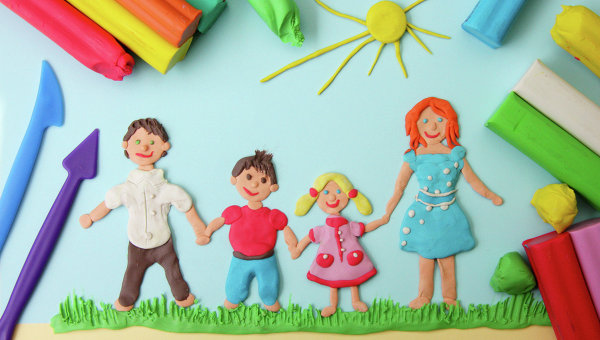 08.06.20241.Минута здоровья  и безопасности «Безопасность в быту и на улице»2.Семейные традиции3. Мини эстафеты «Мама, папа, я –спортивная семья»Станция  Зелёная планета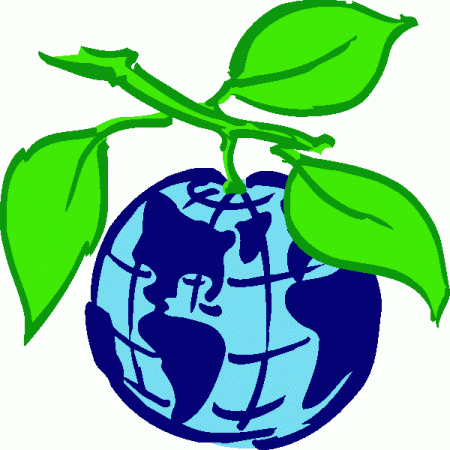 10.06.20241.Минутка здоровья  и безопасности «Зелёная аптечка»2. Трудовой десант3. Конкурс экологических рисунков «Береги природу»4. Экологическая викторинаСтанцияСлужу Отечеству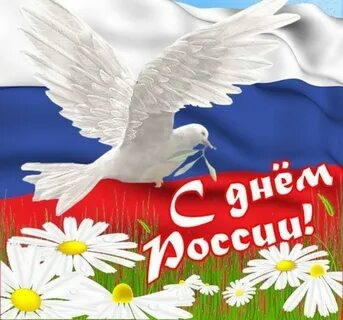 11.06.2024Минутка здоровья  и безопасности «Один дома»Фотосушка «Моя малая Родина»Играем в русские народные игры  Станция Дерзай и познавай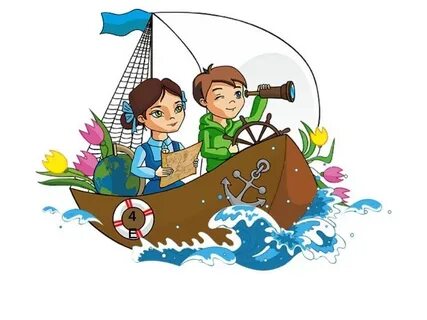 13.06.20241.Минутка здоровья  и безопасности «Бывают ли привычки невредными?»2. Развлекательная игра «Зов джунглей»3. Спортивные игры на травеСтанция  Создавай и вдохновляй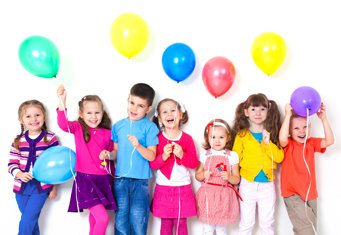 14.06.20241.Минутка здоровья  и безопасности «Правильное дыхание»2. Спортивно-развлекательное мероприятие «Шарик-шоу»3. Конкурс нарядов и причёсок4. Смотр отрядных комнат «Классная и весёлая!»Станция Олимпийские резервы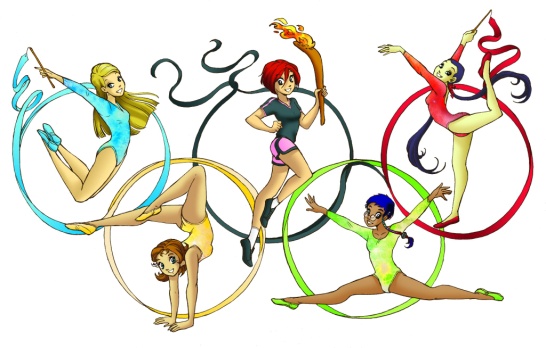 15.06.20241.Минутка здоровья  и безопасности «О пользе спорта»2. Викторина «Что ты знаешь о спорте»3. Эстафета олимпийцев «Весёлые старты»4. Беседа «Мы – будущие олимпийцы»Станция  Мобильный дайвинг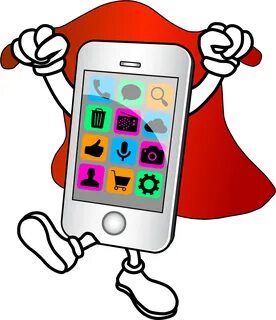 17.06.20241.Минутка здоровья  и безопасности «Безопасность в сети интернет»2. У меня зазвонил телефон3.Телефон доверия  3. Веселимся, играем, развлекаемся на детской площадкеСтанция  Фантазий и юмора 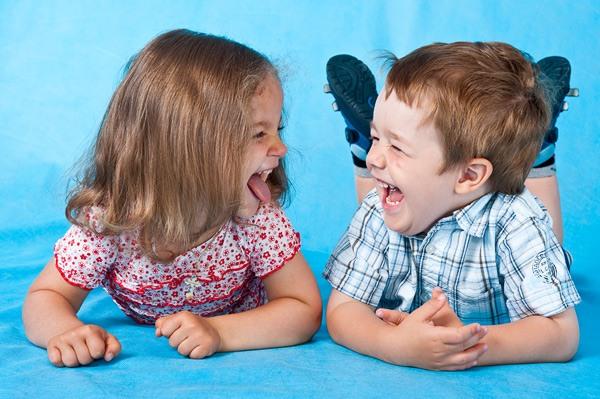 18.06.20241.Минутка здоровья  и безопасности «Смех – лучшее лекарство»2. Весёлый КВН3. Игра «Найди клад»4. Весёлые развлечения на детской площадке Станция   Спорт+ Я! 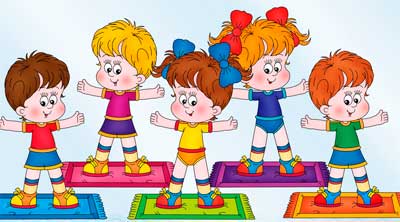 19.06.20241.Минутка здоровья  и безопасности «Если хочешь быть здоров - закаляйся»2. Беседа «Здоровый образ жизни – что это?»3. Подвижные игры и эстафеты  Станция Маска, я тебя знаю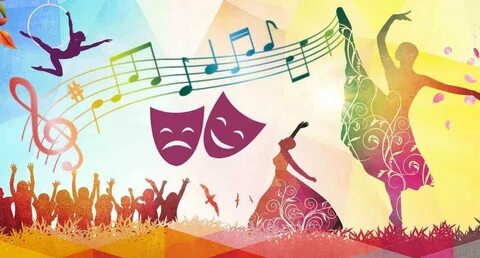 20.06.20241.Минутка здоровья  и безопасности «Поведение в театре и кино»2. Концерт школьного  шумового оркестра  3.Сценицеские миниатюры  Станция  До новых встреч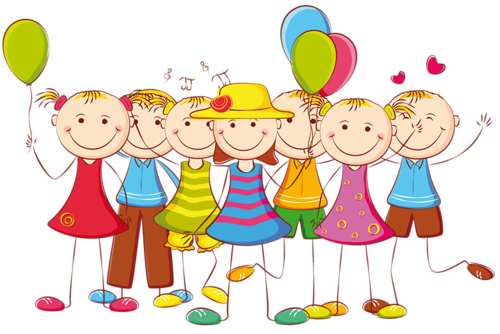 21.06.20241.Минутка здоровья  и безопасности «Гигиена в доме»2. Праздничный концерт «До новых встреч!»3. Веселимся, играем, развлекаемся на детской площадкеСтанцияДень памяти и скорби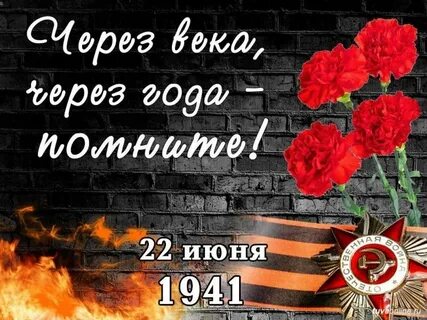 22.06.20241.Минутка здоровья  и безопасности «Один  дома»2. Минута памяти (возложение цветов к  Обелиску)3. Выставка рисунков «Мы за мир»3. Беседа «Они выстояли! Они победили!»